Dolphin Quest Bermuda - Internship Application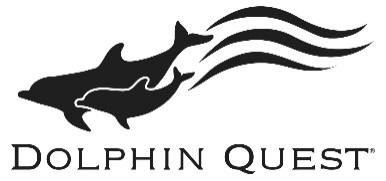 Please fill in the following information and rename the file with your full name when saving this document:
Session Preference (please check):Internship Program Preference (please check):I have noted the beginning and ending dates of this program, have checked my college schedule, and understand that I am committing to complete the entire program. I further understand that not completing the commitment will result in an incomplete for the internship. 
Please type your initials here ___________How did you hear about our internship program? Please check all that apply.Full NameStreet AddressCityStateZip Code/Country CodeCountryCitizenshipCell Phone NumberEmailUniversityMajorGraduation Date or Expected Graduation DateDescribe specialized training or certifications (CPR/First Aid), apprenticeships, skills (swimming) and/or extracurricular activities, involvement in organizations (IMATA, AZA) that are relevant.2017 – Session 1 (5/15/17 to 9/8/17) - Training2017 – Session 1 (5/15/17 to 9/8/17) - Education2017 – Session 2 (9/11/17 to 1/12/18)Marine Mammal Training InternshipReference NamePhone NumberEmailInternet search (Google, Bing, etc.)IMATA – web site or at conferenceParticipation at Dolphin QuestOther organizations (like IMATA)Word of mouthOther (please list details below)